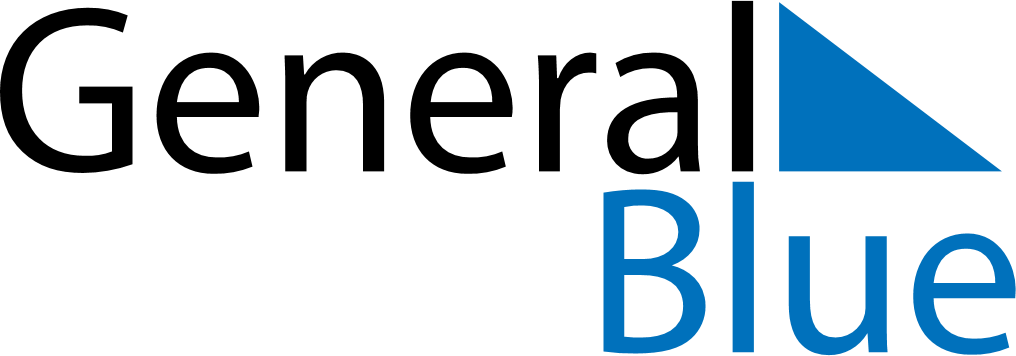 July 2024July 2024July 2024July 2024July 2024July 2024Camminghaburen, Friesland, The NetherlandsCamminghaburen, Friesland, The NetherlandsCamminghaburen, Friesland, The NetherlandsCamminghaburen, Friesland, The NetherlandsCamminghaburen, Friesland, The NetherlandsCamminghaburen, Friesland, The NetherlandsSunday Monday Tuesday Wednesday Thursday Friday Saturday 1 2 3 4 5 6 Sunrise: 5:14 AM Sunset: 10:06 PM Daylight: 16 hours and 52 minutes. Sunrise: 5:14 AM Sunset: 10:06 PM Daylight: 16 hours and 51 minutes. Sunrise: 5:15 AM Sunset: 10:06 PM Daylight: 16 hours and 50 minutes. Sunrise: 5:16 AM Sunset: 10:05 PM Daylight: 16 hours and 49 minutes. Sunrise: 5:17 AM Sunset: 10:05 PM Daylight: 16 hours and 47 minutes. Sunrise: 5:18 AM Sunset: 10:04 PM Daylight: 16 hours and 46 minutes. 7 8 9 10 11 12 13 Sunrise: 5:19 AM Sunset: 10:03 PM Daylight: 16 hours and 44 minutes. Sunrise: 5:20 AM Sunset: 10:03 PM Daylight: 16 hours and 42 minutes. Sunrise: 5:21 AM Sunset: 10:02 PM Daylight: 16 hours and 40 minutes. Sunrise: 5:22 AM Sunset: 10:01 PM Daylight: 16 hours and 39 minutes. Sunrise: 5:23 AM Sunset: 10:00 PM Daylight: 16 hours and 36 minutes. Sunrise: 5:24 AM Sunset: 9:59 PM Daylight: 16 hours and 34 minutes. Sunrise: 5:26 AM Sunset: 9:58 PM Daylight: 16 hours and 32 minutes. 14 15 16 17 18 19 20 Sunrise: 5:27 AM Sunset: 9:57 PM Daylight: 16 hours and 30 minutes. Sunrise: 5:28 AM Sunset: 9:56 PM Daylight: 16 hours and 28 minutes. Sunrise: 5:29 AM Sunset: 9:55 PM Daylight: 16 hours and 25 minutes. Sunrise: 5:31 AM Sunset: 9:54 PM Daylight: 16 hours and 23 minutes. Sunrise: 5:32 AM Sunset: 9:53 PM Daylight: 16 hours and 20 minutes. Sunrise: 5:33 AM Sunset: 9:51 PM Daylight: 16 hours and 18 minutes. Sunrise: 5:35 AM Sunset: 9:50 PM Daylight: 16 hours and 15 minutes. 21 22 23 24 25 26 27 Sunrise: 5:36 AM Sunset: 9:49 PM Daylight: 16 hours and 12 minutes. Sunrise: 5:38 AM Sunset: 9:47 PM Daylight: 16 hours and 9 minutes. Sunrise: 5:39 AM Sunset: 9:46 PM Daylight: 16 hours and 6 minutes. Sunrise: 5:41 AM Sunset: 9:45 PM Daylight: 16 hours and 3 minutes. Sunrise: 5:42 AM Sunset: 9:43 PM Daylight: 16 hours and 0 minutes. Sunrise: 5:44 AM Sunset: 9:42 PM Daylight: 15 hours and 57 minutes. Sunrise: 5:45 AM Sunset: 9:40 PM Daylight: 15 hours and 54 minutes. 28 29 30 31 Sunrise: 5:47 AM Sunset: 9:38 PM Daylight: 15 hours and 51 minutes. Sunrise: 5:49 AM Sunset: 9:37 PM Daylight: 15 hours and 48 minutes. Sunrise: 5:50 AM Sunset: 9:35 PM Daylight: 15 hours and 44 minutes. Sunrise: 5:52 AM Sunset: 9:33 PM Daylight: 15 hours and 41 minutes. 